Владимирская область город АлександровМУНИЦИПАЛЬНОЕ БЮДЖЕТНОЕ ДОШКОЛЬНОЕОБРАЗОВАТЕЛЬНОЕ УЧРЕЖДЕНИЕ ДЕТСКИЙ САД №27 Конспект НОД по познавательному развитию в средней группе на тему: «Русский самовар»Подготовили воспитатели:Хромова Елена Владимировна.Тема: «Русский самовар»Целевая группа:Представленный проект рассчитан на несколько целевых групп. Первичная целевая группа, для которой создавался проект - дошкольники младшего возраста. Целевая группа, которая будет гостями праздника - это педагоги и родители ДОУ. Целевая группа, управляющая проектом –воспитатели группы. Сроки проведения: краткосрочный.Цель (детей):Узнать историю русского самовара.Цель(воспитателей):познакомить детей с историей русского самовара, обычаем русского народа угощать гостей чаем.Задачи: воспитательные: воспитывать у детей любовь и уважение к традициям русского народа через знакомство с историей русского самовара и приобщения к традиции русского чаепития. Развивающие: развивать у детей кругозор, умение выделять с помощью взрослого наиболее ярко выраженные в предмете качества и свойства (назначение предмета, его части и их назначение, цвет, форма, размер и т. д., эмоционально откликаться на рассказ взрослого; закреплять умение употреблять в речи слова , обозначающие качество и свойства предмета. Закреплять знакомые способы раскатывания солёного теста ладонями; развивать музыкальные способности.Образовательные: формировать у детей умение делать простейшие выводы в познавательно-исследовательской деятельности при заваривании чая и лепке сушек.Цель применения ИКТ:- формирование эстетического вкуса;- вызвать положительные эмоции, интерес к познанию окружающего мира.Материал и оборудование: Самовар , салфетки яркие, печка, скатерть, чашки, блюдца, два чайника из прозрачного стекла, чайные ложечки, чай зеленый, черный, соленое тесто, дощечки, стеки, поднос под готовое угощение,Ожидаемые результаты:- дети с интересом узнают о жизни русского народа в прошлом;- познакомятся с историей русского самовара, традициями чаепития;- научатся с уважением относиться к семейным традициям;- испытывают положительные эмоции от продуктивной деятельности(лепки сушек и угощения гостей);Предварительная работа: Прослушивание русских народных песен, заучивание стихов, частушек, прибауток, знакомство с новыми русскими народными играми.Конспект занятия.Под веселую русскую народную музыку дети в русских костюмах заходят в музыкальный зал и садятся на стульчики.Вслед за детьми в зал заходят воспитатели в русских народных костюмах, в руках тарелки с угощением.Воспитатель: Дорогих гостей встречаем,К самовару приглашаем,А чайку мы всем нальём,Никого не обойдем.Сверху пар и снизу пар,Вот он, русский самовар!Воспитатель обращает внимание детей на оформление зала и на презентацию( на слайде изображен самовар).Воспитатель:Слайд №1.- Здравствуйте, дорогие ребята, здравствуйте, гости! В старину на Руси, в русской избе, на большом обеденном столе, жил да был самовар.Слайд №2.Он был очень важным, ведь он делал ответственную работу - кипятил воду. А еще самовар был очень добрым, всегда улыбался своими блестящими бокам, радовал ребятишек расписными узорами, его голову украшала резная крышка, а руки важно подпирали блестящие бока, да и носик у него был не простой, а с краником! И называли все егo Самoвар Иванoвич.Слайд №3А бoльше  всегo на свете oн любил тихие вечера, да и как их не любить, ведь вокруг негo пo вечерам сoбиралась бoльшая и дружная семья, чтoбы время oсoбеннo зимoй скoрoтать, да пo русскoй традиции чайку бoдрящегo oтведать. . Слайд №4.-А знаете ли вы, откуда взялся самовар? ( ответы детей)Хотите, расскажу? Изобрели и изготовили первый самовар в городе Тула, более 300 лет назад. Самовары пользовались большим спросом. Вода в них быстро закипала и долго не остывала. Для растопки годились любые щепочки, палочки и даже шишки. Делали самовары из серебра, меди, железа и даже фарфора.Игра «Собери самовар»(воспитатель обращает внимание детей на разрезанную картинку самовара на столе и предлагает детям собрать ее, уточняя в игре название частей самовара и помогая детям определить их).После игры , воспитатель предлагает детям продолжить просмотр презентации. Слайд №5.Раньше самoвары надo былo тoпить щепoчками, да шишками,чтoбы вскипятить воду, -У многих людей и сегодня есть самовары дома. Слайд №6. Правда, это уже не те самовары, которые надо топить щепочками, да шишками, а электрические. Также самовары и самоварчики используются как украшение дома.Слайд №7.-Обычно к чаю подавали сушки, сухарики, варенье ароматное, удивительно приятное, мёд, сахар. Слайд №8.Чай наши предки любили пить не из стаканов и чашек, как мы с вами, а наливали его в блюдце, которое держали за донце. Воспитатель-Что-то гости мои заскучали от долгих рассказов, а ведь в избе, возле самовара всегда было весело. Ребята, а ведь самовар- то у нас волшебный и шепчет он мне, что пора пришла поиграть. (Дети встают в круг).Физкультминутка.Вот большой стеклянный чайник, (надули животик: одна рука на поясе, другая изогнута, как носик)Очень важный как начальник.Вот фарфоровые чашки (присели, одна рука на поясе)Очень хрупкие бедняжки.Вот фарфоровые блюдца (кружатся, рисуя руками круг)Только стукни – разобьются. (присели)Вот серебряные ложки (потянулись, руки вверх, сомкнуть над головой)Голова на тонкой ножке.Вот пластмассовый поднос (руки вытянули вперёд перед собой)Самовар он нам принес.Воспитатель-Ребята, а  на нашем подносе у самовара лежат интересные загадки.Попробуем их отгадать!:1. Четыре ноги,Два уха,Один нос, да брюхо.(Самовар)2. Бел, как снег,В чести у всех.В рот попал-Там и пропал.(Сахар)3. Я красива и тонка,Разукрашены бока,А гостей встречаю,Чаем угощаю. (Чашка)4. Руки в боки, как начальник,Раньше всех на стол встает,Сам себе плита, и чайник —Сам заварит, сам нальет. (Ответ: Самовар)5. С молоком, лимоном, медом,С тортом, или бутербродом,Иди скорей друзей встречай,Наливай всем вкусный. (чай)Воспитатель:Ай, да Молодцы, ребятки!Разгадали все загадки.А теперь пора сплясать,Свою удаль показать.(Исполняется танец по показу  под песню «Пых – пых Самовар»).Спасибо, ребята, плясать вы тоже здорово умеете.Ребята, а я вот хочу спросить, если самовар закипел, как будет, называется вода, (дети: кипяток, правильно, потому что он очень горячий. А трогать руками его можно? Нет нельзя, верно. Запомните! А теперь я предлагаю вам подойти к столу. Рассмотрите , что на нем есть? Расскажите мне что это?( воспитатель беседует с детьми о предметах , находящихся на столе. Спрашивает , кто из детей знает , как заваривают чай.)Хотите , я вас научу заваривать чай? Есть разные сорта чая, а я приготовила для вас черный и зеленый. Мы возьмем прозрачный чайник, открываем у самовара краник, посмотрите, льется кипяток! Какого он цвета, ребята? (ответы детей). Бесцветный, прозрачный. А почему идет пар (ответы детей) Потому что вода только что закипела, и очень горячая. Вот какой у нас кипяток! А теперь я насыпаю черный чай в заварочный чайник, в этом чайнике будет завариваться чай, поэтому он и называется - заварочный. Заваривают чай кипятком, а где мы его возьмем? (ответы детей) Правильно, из самовара. Открываем краник и наливаем кипяток. Посмотрите, кипяток был прозрачный, а что же сейчас с ним происходит? (ответы детей) Чай заваривается, как много чаинок плавает и кипяток становится темным, насыщается цветом. А в другом заварочном чайнике у нас зеленый чай, посмотрите, какое волшебство, листики разворачиваются, а заварка получается светлого оттенка. Посмотрите, ребята, как разные сорта чая, окрашивают кипяток в разные цвета. Черный чай - становится темного цвета, а зеленый - светлого. А что бы чай стал ароматным, крепким, вкусным, ему надо, настояться несколько минут.А пока наш чай заваривается, мы вам споем  чайные частушки.( воспитатели исполняют частушки про чай)Самовар поет, гудит.Только с виду он сердит.К потолку пускает парНаш красавец самовар!Самовар пыхтит, искритсяЩедрый, круглый, золотой.Озаряет наши лицаОн своею добротой!Лучше доктора любогоЛечит скуку и тоскуЧашка вкусного, крутогоСамоварного чайку!Вот уже струится пар,Закипает самовар,Пора его на стол нести,Чай гостям преподнести!Ой, чай, крепкий чай,Пейте чай - чаёчек,Чтобы радость приносилКаждый день – денёчекСамоварчик на столе,Пирожки, ватрушечки.Так давайте же споемЧайные частушечки!Воспитатель:Чай наш заваривается, а чего же нам еще не хватает для чая? ( ответы детей)Угощения! (воспитатель приглашает детей сесть за столы, там лежит тесто).Ребята, что это у нас на столе? Какое угощение мы можем приготовить из теста? (ответы детей)Я предлагаю вам слепить из соленого теста замечательные сушки. (Раздает тесто детям)Ребята, а  какое оно? (ответы детей) Правильно, оно мягкое, пластичное, тепло А какого цвета?Дети: Желтого.Воспитатель: Посмотрите, сначала мы отщипываем кусок теста, раскатываем из него колбаску, соединяем концы - получилась сушка.Дети лепят сушки из солёного теста.Воспитатель: Молодцы, красивые сушки у вас получились! Что нужн дальше сделать с нашими сушками, чтобы можно было их подать к столу? (ответы детей)Положим их на тарелочку и поставим тарелочку в печь, чтобы испеклись сушки. Печь- то у нас тоже волшебная. А чтобы наши сушки быстрее испеклись , мы споем нашей чудо-печке песенку.Песня «Я пеку, пеку»Воспитатель Как весело мы с вами поиграли! Вам понравилось? Проводится игра в кругу « Клубок»( дети , передавая друг другу клубок рассказывают о том, что нового узнали и что делали ).Воспитатель: Ребята наш чай, наверное, уже заварился.Воспитатель: Ну а теперь давайте пить чай, а какой же чай без угощения! Я чувствую, что уже готовы ваши сушечки, и сейчас мы будем их пробовать. Вы все сегодня были молодцы. Приятного аппетита!( из печки достают настоящие сушки и всех угощают).Информационные ресурсы:- гр.«Непоседы» - «Самовар и др.- информация по теме: «Самовар как неизменныйатрибут городского быта на Руси XIX и начала XXвеков», «Культура чаепития в России».Презентация:Приложение.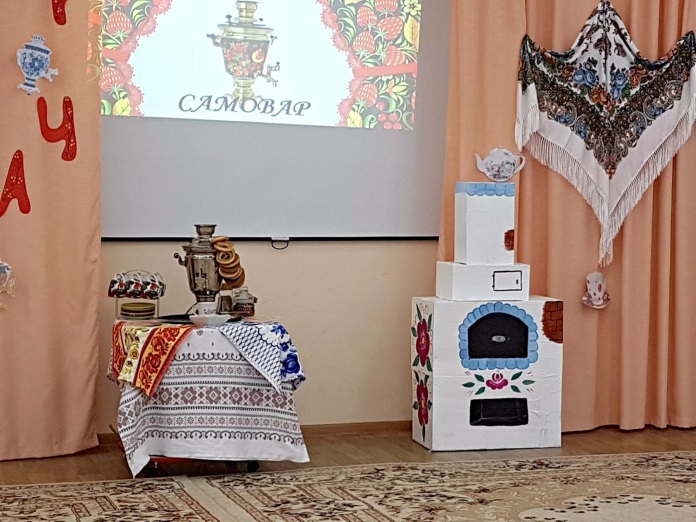 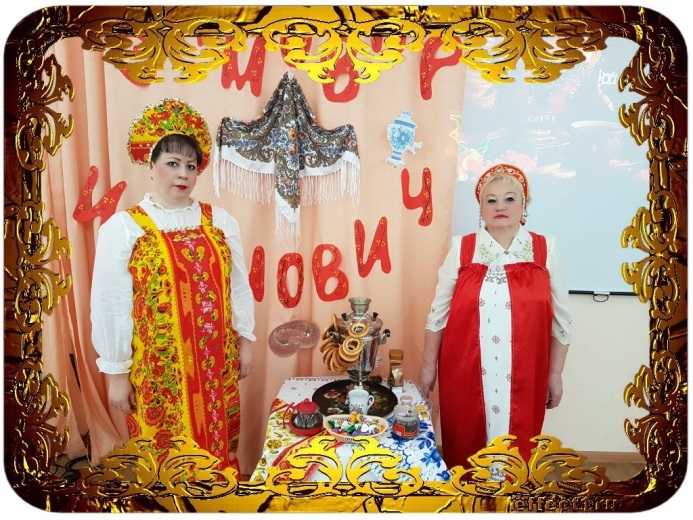 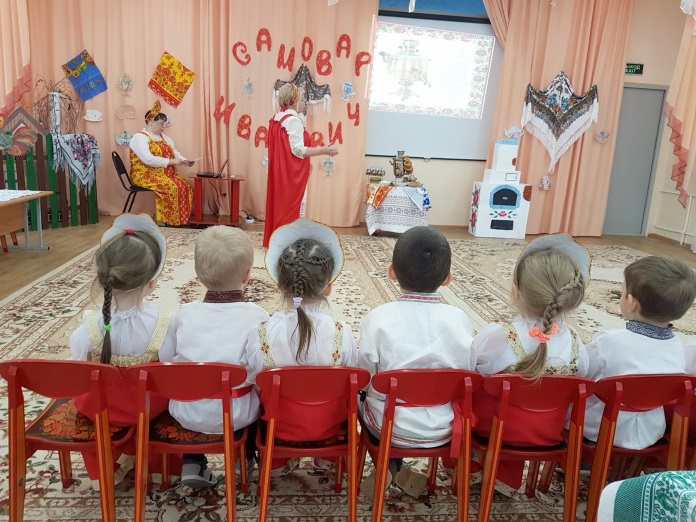 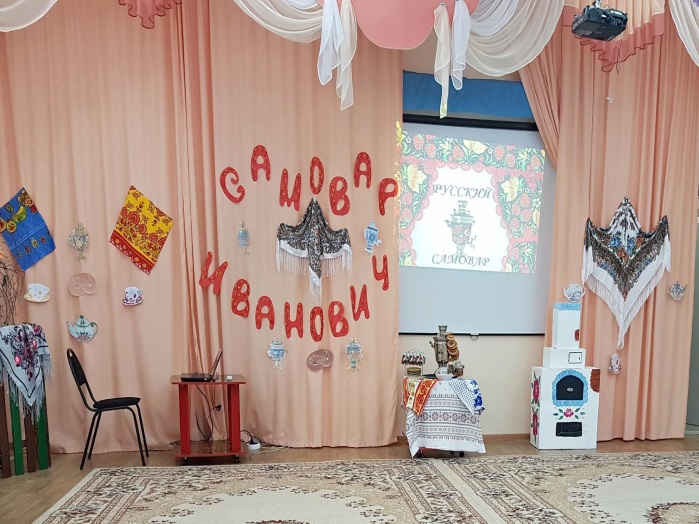 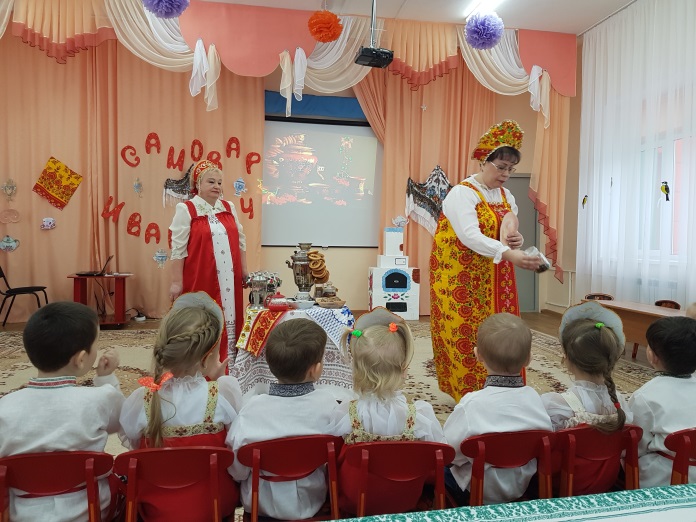 